Решена не верно5. Найти общее решение дифференциального уравнения.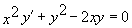 Решение.Разделим левую и правую части выражения на x2:
Делаем замену  :Ответ: Неправильно определили 1-ю и 2-ю производные от частного решения У*6. Найти частное решение дифференциального уравнения , удовлетворяющее начальным условиям 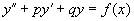 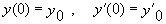 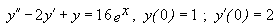 Решение.Характеристическое уравнение имеет вид К2–2К+1=0,его корни К1 = К2 =1. Общее решение уравнения имеет вид:  = C1ex + C2xex.Частное решение данного уравнения имеет вид: y* = Ax2ex.Найдём  (y*)’ ,  (y*)’’ и подставим в исходное уравнение:
Следовательно,y* = 8x2exОбщее уравнение неоднородного уравнения:Найдём  С1  и  С2,  используя  начальные  условия:Частное решение дифференциального уравнения:Ответ: .